Do Now’s (Daily Participation): 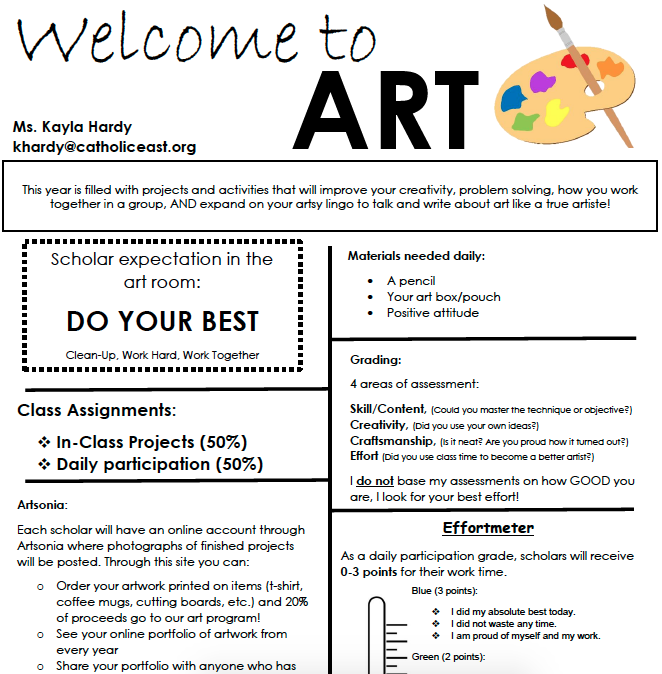 as participation. If a scholar is absent or loses his/her packet, he/she must schedule a time before the end of the semester to make up these exercises. They can then be made up for full credit.